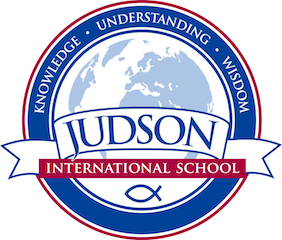 English 10Course Description:  English 10 builds and expands on the skills learned in English 9 including essay writing, poetry, literary analysis, Socratic circles, drama, research papers, grammar and vocabulary.  We will be deepening our understanding of each of these areas, plus adding some new skills.  Some of the areas added in English 10 are timed in-class essays, annotation of literature and understanding the etymology of the English language.  All students will participate in the Poetry Out Loud contest and the winner will represent Judson at the Los Angeles County competition.Field Trip:  ShakespeariencePrerequisite:  English 9Texts:  Wordly Wise 10 Pocket Style ManualEnglish from the Roots UpBeowulfThe Canterbury Tales by Geoffrey ChaucerWorld’s Greatest Short Stories byTales from Shakespeare by Charles and Mary LambJulius Caesar by William ShakespeareHamlet by Julius CaesarJane Eyre by Charlotte BrontëThe Chosen by Chaim PotokEvaluations:  Students are evaluated by a variety of means including homework, quizzes, tests, essays, annotations, creative writing and a research paper. 